dotyczy postępowania na ZAKUP AKTUALIZACJ/SUBSKRYBCJI OPROGRAMOWANIA                            Z ZAKRESU INFORMATYKI ŚLEDCZEJ, REKONSTRUKCJI WYPADKÓW DROGOWYCH ORAZ DO NARZĘDZIA DIAGNOSTYCZNEGO POJAZDÓWnr postępowania: 2/L/24Wyjaśnienie i zmiana treści SWZ:W związku z pytaniem, które wpłynęło w w/w postępowaniu Zamawiający na podstawie art. 284 ust. 2 ustawy Prawo zamówień publicznych (Dz. U. z 2023, poz. 1605 ze zm.) udziela następujących wyjaśnień oraz na podstawie art. 286 ust. 1 w/w ustawy dokonuje zmiany treści SWZ.Pytanie :proszę o podanie numerów dongli USB, do których przypisane są licencje X-WAYS i VFC w zadaniu 1. Jestto konieczne do prawidłowej wyceny odnowieńOdpowiedź: W załączniku nr 3 SWZ/załącznik nr 1 do umowy dla zadania nr 1 Zamawiający dodaje następujący zapis:Numery licencji do programu X-WAYS: 
4E20-727A 
7E8E-D0F2 
8687-50C1 
4E8E-D4D6 

Nr licencji do VFC: VFC 02414Niniejsze pismo jest wiążące dla wszystkich Wykonawców. Treść wyjaśnień i zmian należy uwzględnić                  w składanej ofercie.                                                                                                            Sławomir WilczewskiBiałystok, dnia 29 lutego 2024 r.Białystok, dnia 29 lutego 2024 r.Białystok, dnia 29 lutego 2024 r.Białystok, dnia 29 lutego 2024 r.Białystok, dnia 29 lutego 2024 r. ZastępcaKomendanta Wojewódzkiego Policji w BiałymstokuFZ.2380.2.L.24.2024 ZastępcaKomendanta Wojewódzkiego Policji w BiałymstokuFZ.2380.2.L.24.2024 ZastępcaKomendanta Wojewódzkiego Policji w BiałymstokuFZ.2380.2.L.24.2024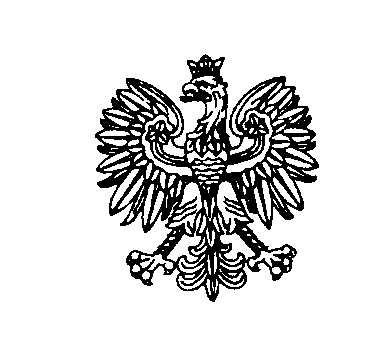 